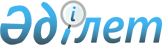 О мерах по реализации законов Республики Казахстан от 13 января 2012 года "Об энергосбережении и повышении энергоэффективности" и "О внесении изменений и дополнений в некоторые законодательные акты Республики Казахстан по вопросам энергосбережения и повышения энергоэффективности"Распоряжение Премьер-Министра Республики Казахстан от 23 апреля 2012 года № 84-р

      1. Утвердить прилагаемый перечень нормативных правовых и иных актов Правительства Республики Казахстан, принятие которых необходимо в целях реализации законов Республики Казахстан от 13 января 2012 года «Об энергосбережении и повышении энергоэффективности» и «О внесении изменений и дополнений в некоторые законодательные акты Республики Казахстан по вопросам энергосбережения и повышения энергоэффективности» (далее – перечень).



      2. Государственным органам:



      1) разработать и в установленном порядке внести на утверждение в Правительство Республики Казахстан проекты нормативных правовых и иных актов согласно перечню;



      2) принять соответствующие ведомственные нормативные правовые акты и проинформировать Правительство Республики Казахстан о принятых мерах.      Премьер-Министр                            К. Масимов

Утвержден          

распоряжением Премьер-Министра

Республики Казахстан   

от « » 2012 года №       

Перечень 

нормативных правовых и иных актов Правительства Республики

Казахстан, принятие которых необходимо в целях реализации

законов Республики Казахстан от 13 января 2012 года «Об

энергосбережении и повышении энергоэффективности» и 

«О внесении изменений и дополнений в некоторые законодательные

акты Республики Казахстан по вопросам энергосбережения и

повышения энергоэффективности»

      Примечание: расшифровка аббревиатур:

      МИНТ – Министерство индустрии и новых технологий Республики Казахстан

      МЭРТ – Министерство экономического развития и торговли Республики Казахстан

      МНГ – Министерство нефти и газа Республики Казахстан

      МСХ – Министерство сельского хозяйства Республики Казахстан

      МТК – Министерство транспорта и коммуникаций Республики Казахстан

      МОН – Министерство образования и науки Республики Казахстан

      МООС – Министерство охраны окружающей среды Республики Казахстан

      МЧС – Министерство по чрезвычайным ситуациям Республики Казахстан

      АДСиЖКХ – Агентство по делам строительства и жилищно-коммунального хозяйства 

      АРЕМ – Агентство Республики Казахстан по регулированию естественных монополий

      АЗК – Агентство Республики Казахстан по защите конкуренции (Антимонопольное агентство)
					© 2012. РГП на ПХВ «Институт законодательства и правовой информации Республики Казахстан» Министерства юстиции Республики Казахстан
				№ п/пНаименование

нормативного правового

актаФорма актаГосударственные

органы,

ответственные

за исполнениеСрок

исполнения123451.Об утверждении Правил

аккредитации в области

энергосбережения и

повышения

энергоэффективностиПостановление

Правительства

Республики

КазахстанМИНТ, МЭРТ,

АДСиЖКХ, АРЕМ,

МСХ, АЗКИюнь

2012 года2.Об утверждении нормативов

энергопотребления и

признании утратившим

силу постановления

Правительства

Республики Казахстан

от 26 января 2009 года

№ 50 «Об утверждении

нормативов

энергопотребления»Постановление

Правительства

Республики

КазахстанМИНТ, МЭРТИюнь

2012 года3.Об утверждении

нормативных значений

коэффициента мощности

в электрических сетях

индивидуальных

предпринимателей и

юридических лицПостановление

Правительства

Республики

КазахстанМИНТ, МЭРТ,

АДСиЖКХИюнь

2012 года4.Об утверждении Правил

формирования и ведения

Государственного

энергетического реестраПостановление

Правительства

Республики

КазахстанМИНТ, МЭРТ, АЗКДекабрь

2012 года5.Об определении оператора

Государственного

энергетического реестраПостановление

Правительства

Республики

КазахстанМИНТ, МЭРТ, АЗКДекабрь

2012 года6.Об утверждении

механизмов оценки

деятельности местных

исполнительных органов

по вопросам

энергосбережения и

повышения

энергоэффективностиПостановление

Правительства

Республики

КазахстанМИНТ, МЭРТИюнь

2012 года7.Об установлении

требований по

энергоэффективности

зданий, строений,

сооружений и их

элементов, являющихся

частью ограждающих

конструкцийПостановление

Правительства

Республики

КазахстанМИНТ, МЭРТ, АДСиЖКХИюнь

2012 года8.Об установлении

требований по

энергоэффективности

транспортаПостановление

Правительства

Республики

КазахстанМИНТ, МЭРТ, МТКИюнь

2012 года9.Об установлении

требований по

энергоэффективности

электродвигателейПостановление

Правительства

Республики

КазахстанМИНТ, МЭРТ, МТКИюнь

2012 года10.Об утверждении Правил

определения и

пересмотра классов

энергоэффективности

зданий, строений,

сооруженийПостановление

Правительства

РеспубликиКазахстанМИНТ, МЭРТ, АДСиЖКХИюнь

2012 года11.Об утверждении Правил

проведения энергоаудитаПостановление

Правительства

Республики

КазахстанМИНТ, МЭРТ, АДСиЖКХ, АЗКИюнь

2012 года12.Об утверждении Правил

проведения экспертизы

энергосбережения и

повышения энерго-

эффективности и о

признании утратившими

силу некоторых решений

Правительства

Республики КазахстанПостановление

Правительства

Республики

КазахстанМИНТ, МЭРТ, АДСиЖКХ, АЗКИюнь

2012 года13.Об утверждении

требований по

энергосбережению и

повышению энерго-

эффективности,

предъявляемых к

предпроектным и (или)

проектным (проектно-

сметным) документациям

зданий, строений,

сооруженийПостановление

Правительства

Республики

КазахстанМИНТ, МЭРТ, АДСиЖКХИюнь

2012 года14.Об утверждении

типового соглашения в

области энерго-

сбережения и повышения

энергоэффективностиПостановление

Правительства

Республики

КазахстанМИНТ, МЭРТ, АЗКИюнь

2012 года15.Об утверждении

отраслевой программы в

области энерго-

сбережения и повышения

энергоэффективностиПостановление

Правительства

Республики

КазахстанМИНТ, МЭРТСентябрь 2012 года16.Об утверждении

требований к форме и

содержанию плана

мероприятий по

энергосбережению и

повышению энерго-

эффективности,

разрабатываемого

субъектом

государственного

энергетического

реестра по итогам

энергоаудитаПостановление

Правительства

Республики

КазахстанМИНТ, МЭРТ, АДСиЖКХДекабрь 2012 года17.Об утверждении Правил

деятельности учебных

центров по пере-

подготовке и повышению

квалификации кадров,

осуществляющих

энергоаудит и (или)

экспертизу энерго-

сбережения и повышения

энергоэффективности, а

также созданию,

внедрению и

организации системы

энергоменеджментаПостановление

Правительства

Республики

КазахстанМИНТ, МОН, МЭРТ, АДСиЖКХ, АЗК, Июнь 2012 года18.Об утверждении формы и

сроков представления

центральными

исполнительными

органами отчетов по

реализации государст-

венной политики в

области энерго-

сбережения и повышения

энергоэффективностиПостановление

Правительства

Республики

КазахстанМИНТ, МЭРТ, МОН, МСХ, МТК, МНГ, АРЕМ, АДСиЖКХИюнь 2012 года19.О внесении изменения в

постановление

Правительства

Республики Казахстан

от 8 ноября 2010 года

№ 1174 «Об утверждении

Правил выдачи

разрешений на сжигание

в факелах попутного и

(или) природного

газа» Постановление

Правительства

Республики

КазахстанМНГ, МООС, МЧС, МИНТНоябрь 2014 года20.О внесении изменения в

постановление

Правительства

Республики Казахстан

от 30 декабря 2009

года № 2314 «Об

утверждении Правил

предоставления

жилищной помощи»Постановление

Правительства

Республики

КазахстанАДСиЖКХ, МИНТ, МЭРТИюнь 2012 года21.О внесении изменений в

постановление

Правительства

Республики Казахстан

от 15 октября 2001

года № 1328 «Некоторые

вопросы реализации

Закона Республики

Казахстан «Об

архитектурной,

градостроительной и

строительной

деятельности в

Республике Казахстан» Постановление Правительства Республики КазахстанАДСиЖКХ, МЭРТ, АЗКАпрель 2012 года22.О внесении изменений и

дополнений в

постановление

Правительства

Республики Казахстан

от 6 мая 2008 года №

425 «О некоторых мерах

по упрощению порядка

оформления и выдачи

исходных материалов

(данных) и

разрешительных

документов для

строительства

объектов»Постановление Правительства Республики КазахстанАДСиЖКХ, МЭРТ, АЗКАпрель 2012 года23.О внесении изменений и

дополнений в

постановление

Правительства

Республики Казахстан

от 22 мая 2006 года

№ 437 «Об утверждении

Правил аттестации

государственных

строительных

инспекторов,

осуществляющих

архитектурно-

строительный контроль»Постановление Правительства Республики КазахстанАДСиЖКХ, МЭРТАпрель 2012 года24.О внесении изменений и

дополнений в

постановление

Правительства

Республики Казахстан

от 15 июля 2009 года

№ 1071 «Вопросы

Агентства Республики

Казахстан по делам

строительства и

жилищно-коммунального

хозяйства»Постановление

Правительства

Республики

КазахстанАДСиЖКХ, МЭРТ,

АЗКАпрель 2012

года25.О внесении изменений в

постановление

Правительства

Республики Казахстан

от 21 сентября 2009

года № 1415 «Об

утверждении Правил

осуществления контроля

уполномоченным

государственным

органом по делам

архитектуры,

градостроительства и

строительства за

деятельностью местных

исполнительных органов

в сфере архитектурной,

градостроительной и

строительной

деятельности,

государственного

архитектурно-

строительного контроля

и лицензирования»Постановление

Правительства

Республики

КазахстанАДСиЖКХ, МЭРТ,

АЗКАпрель 2012

года 26.О внесении изменений в

постановление

Правительства

Республики Казахстан

от 7 октября 2010 года

№ 1036 «Об утверждении

стандартов государст-

венных услуг и

внесении дополнения в

постановление

Правительства

Республики Казахстан

от 20 июля 2010 года

№ 745»Постановление

Правительства

Республики

КазахстанАДСиЖКХ, МЭРТ,

АЗКАпрель 2012

года27.Об утверждении формы 

предписания об

устранении нарушения

требований

законодательства

Республики Казахстан

об энергосбережении и

повышении

энергоэффективностиПриказ МИНТМИНТИюнь 2012

года28.Об утверждении состава

и правил деятельности

постоянно действующей

комиссии по

аккредитации в области

энергосбережения и

повышения

энергоэффективностиПриказ МИНТМИНТ, МЭРТ, АЗКИюнь 2012

года29.Об утверждении формы 

свидетельства об

аккредитации в области

энергосбережения и

повышения

энергоэффективностиПриказ МИНТМИНТ, МЭРТ,

АДСиЖКХ, МСХИюнь 2012

года30.Об утверждении формы

проверочных листов и

критерии оценки

степени рискаСовместный

приказ МИНТ и

МЭРТМИНТ, МЭРТ Июнь 2012

года31.О внесении изменений и

дополнений в

совместный приказ

Председателя Агентства

Республики Казахстан

по делам строительства

и жилищно-коммунального

хозяйства от 28 марта

2011 года № 123 и

Министра экономического

развития и торговли

Республики Казахстан

от 31 марта 2011 года

№ 75 «Об утверждении

формы проверочного

листа в сфере частного

предпринимательства в

области архитектуры,

градостроительства и

строительства»Совместный

приказ АДСиЖКХ, МЭРТАпрель 2012

года32.О внесении изменений и

дополнений в

совместный приказ

Председателя Агентства

Республики Казахстан

по делам строительства

и жилищно-коммунального

хозяйства от 28 марта

2011 года № 124 и

Министра экономического

развития и торговли

Республики Казахстан

от 31 марта 2011 года

№ 73 «Об утверждении

критериев оценки

степени рисков в сфере

частного предприни-

мательства в области

архитектуры,

градостроительства и

строительства»Совместный

приказ АДСиЖКХ, МЭРТАпрель 2012

года